Объёмная поделка из бумаги «Дерево любви». Цель: создание объёмной поделки из бумаги.Задача:- продолжать учить правильно и аккуратно пользоваться ножницами;- продолжать закреплять умение вырезать по контуру, симметричное вырезание и вырезание путём сложения в несколько раз;- продолжать учить аккуратно работать с клеем;- продолжать учить создавать интересные поделки своими руками;- способствовать развитию образной памяти, чувства цвета;- воспитывать интерес к художественно-творческой деятельности, желание создавать красивые работы.Необходимые инструменты и материалы:- цветная бумага;- коричневый картон;- ножницы;- клей;- линейка;- простой карандаш.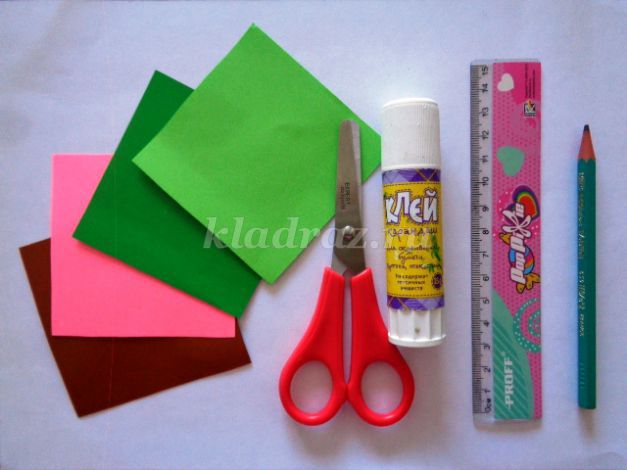 Как много праздников окружает нас. И как приятно подарить что-то особенное. Дети с удовольствием делают открытки, сувениры, поделки для родителей, бабушек, своих друзей и подруг. «День семьи» натолкнул меня на идею создать «Дерево любви» как символ объединения всей семьи, её сплочённости, любви друг к другу.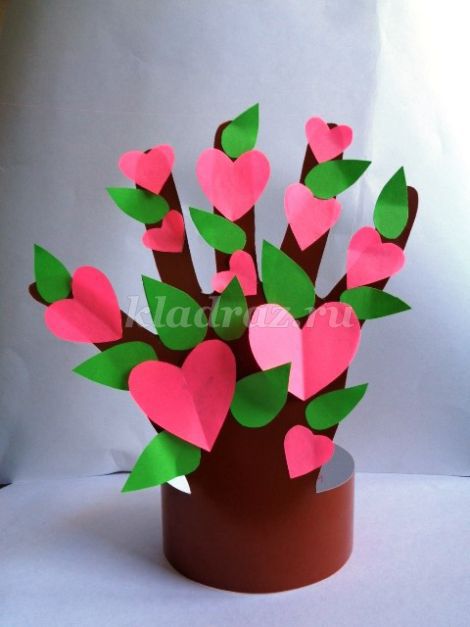 Детская рука – пять пальчиков – ребёнок, мама, папа, дедушка и бабушка. Помните, как в детской пальчиковой игре:Этот пальчик – дедушка,Этот пальчик – бабушка,Этот пальчик – папочка,Этот пальчик – мамочка,Этот пальчик – это я!Вот и вся моя семья!Это и послужило основой для поделки.1.На листе коричневого картона с белой стороны прикладываем руку ближе к верхней линии и обводим.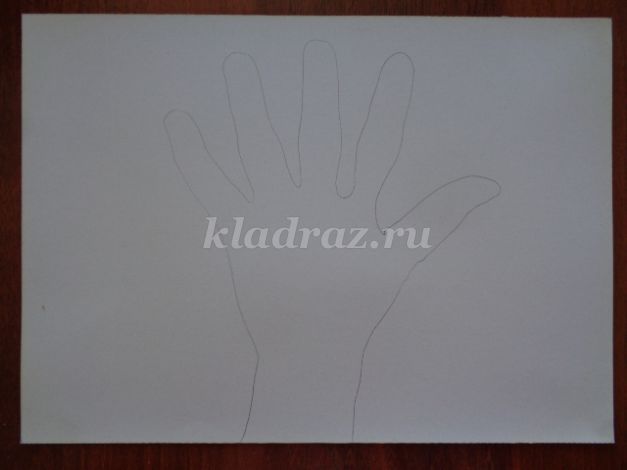 2. Снизу с помощью линейки проводим линию – это будущая подставка.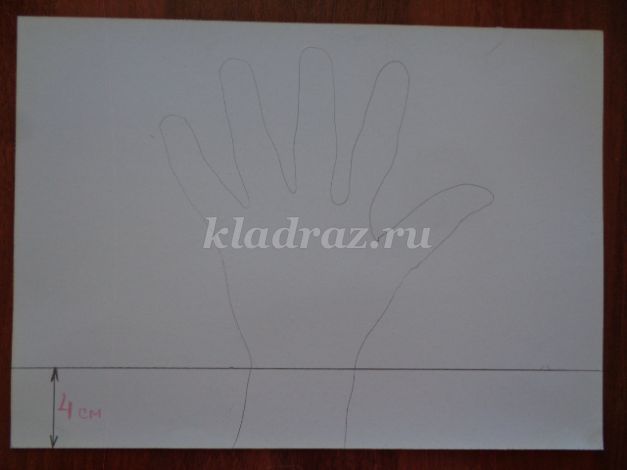 3. Вырезаем – получаем основу дерева.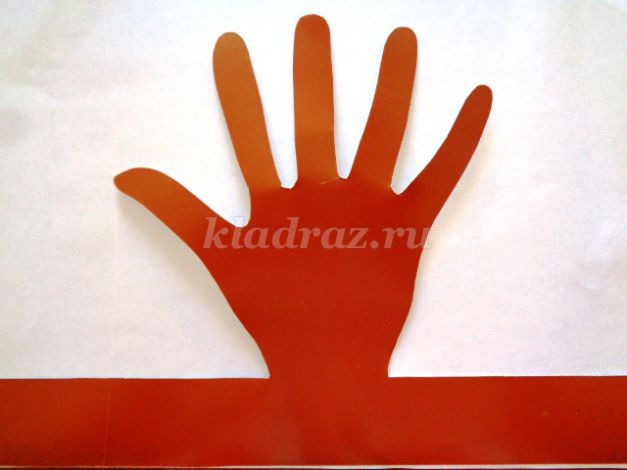 4. Возьмём зелёную бумагу, отрежем прямоугольник любого размера (зависит от того какого размера листочки вы хотите получить), сложим пополам и ещё раз пополам.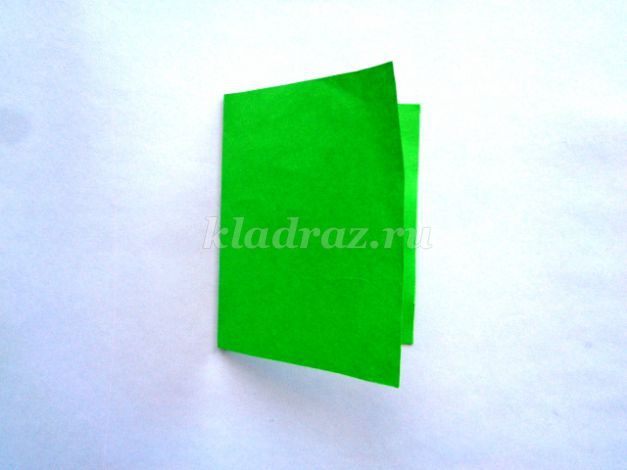 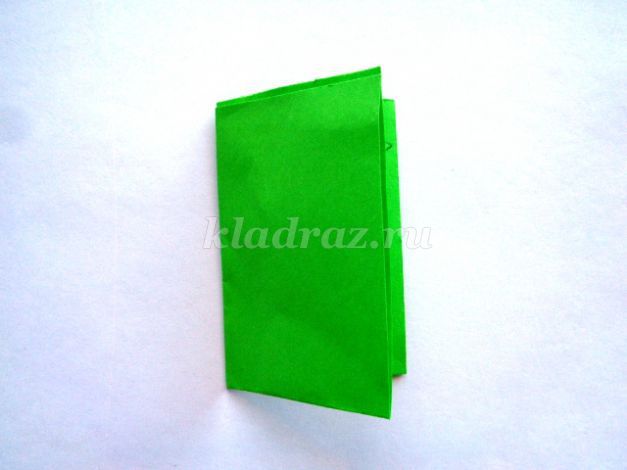 5. Нарисуем на получившемся прямоугольнике один или два листочка, по вашему желанию. Смотря какие вы хотите получить листочки: большие или маленькие.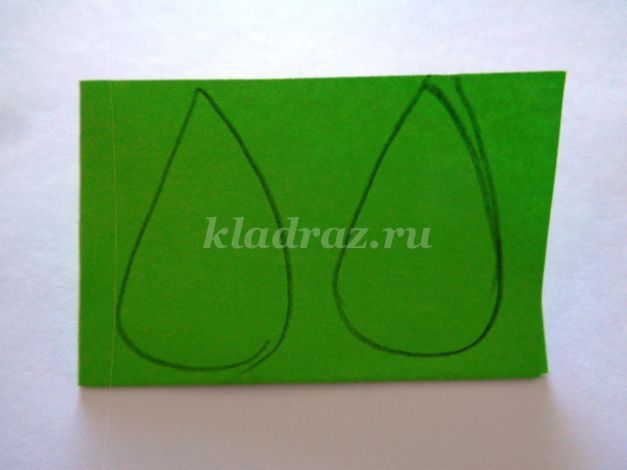 6. Вырезаем по контуру и получаем сразу несколько листочков. Очень удобно!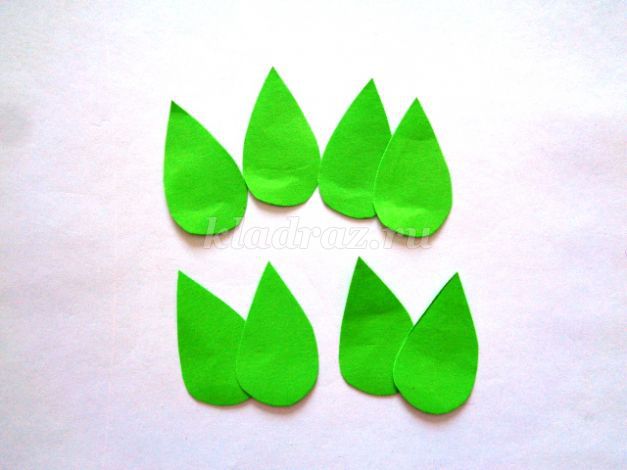 7. Другой способ получения листочков – симметричное вырезание. Для этого нам понадобятся прямоугольники, складываем их пополам, рисуем половинку листочка и вырезаем.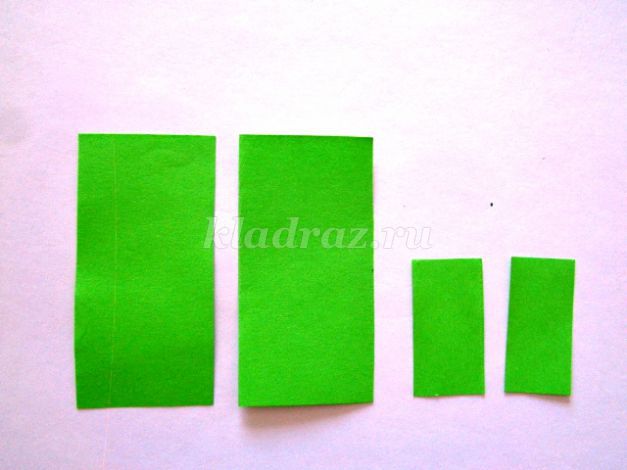 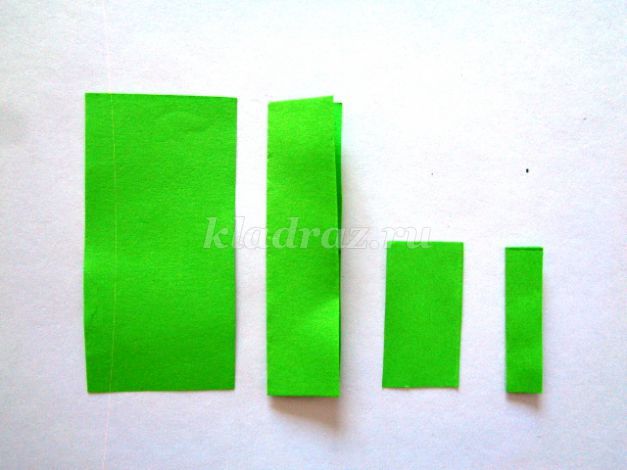 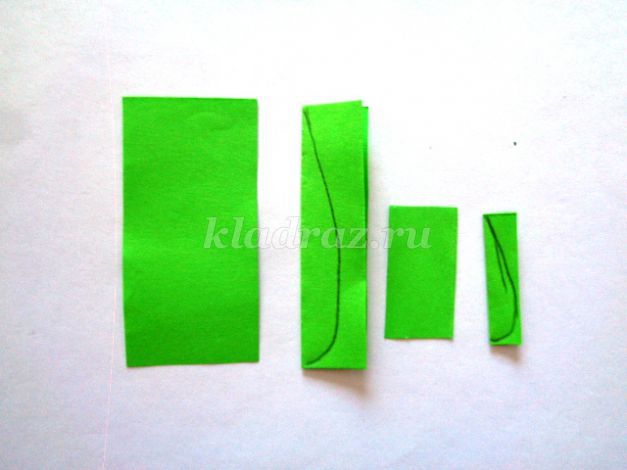 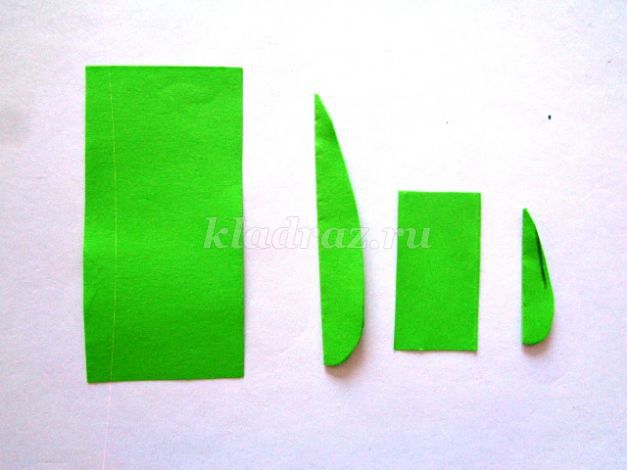 8. Сердечки. Их также можно нарисовать на листе и вырезать или воспользоваться симметричным вырезанием, всё это зависит от вашего желания, способностей детей и той цели, которую вы преследуете.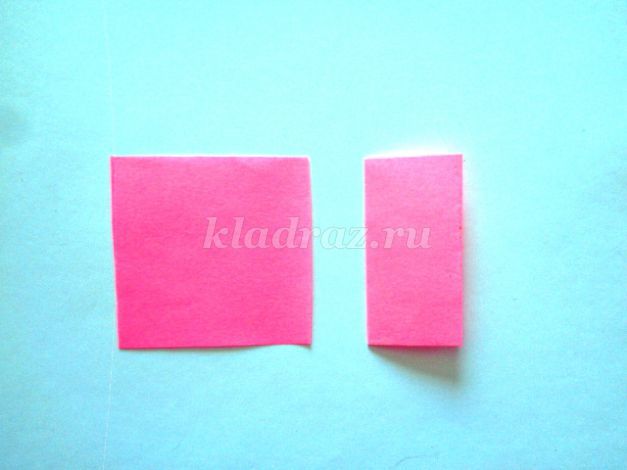 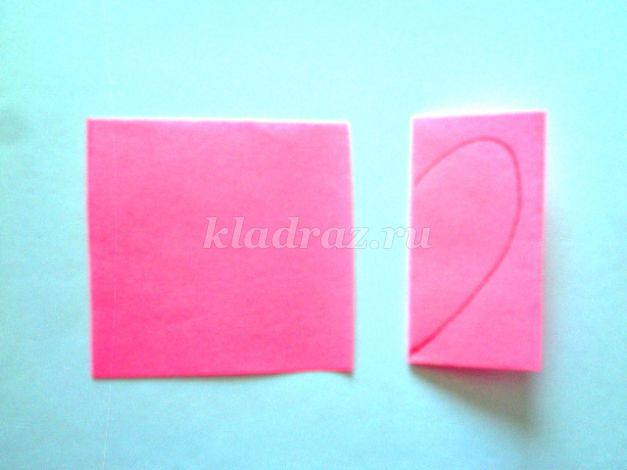 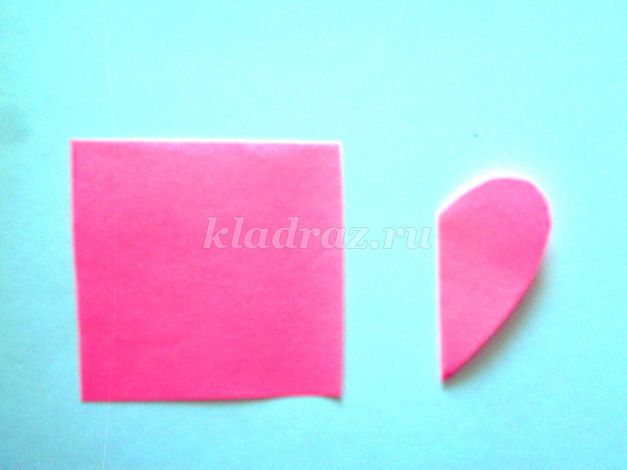 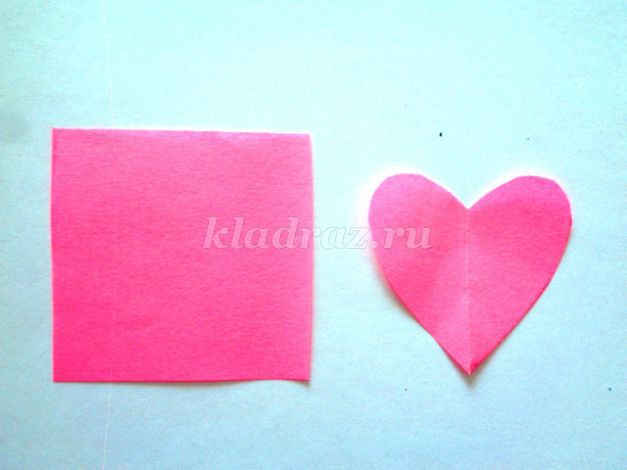 9. Листочки и сердечки готовы! Начинаем украшать дерево. В целом,  последовательность не важна, можно начать с сердечек, а можно с листочков, как пожелаете. Я начала с сердечек. Распределяем их по всей поверхности дерева.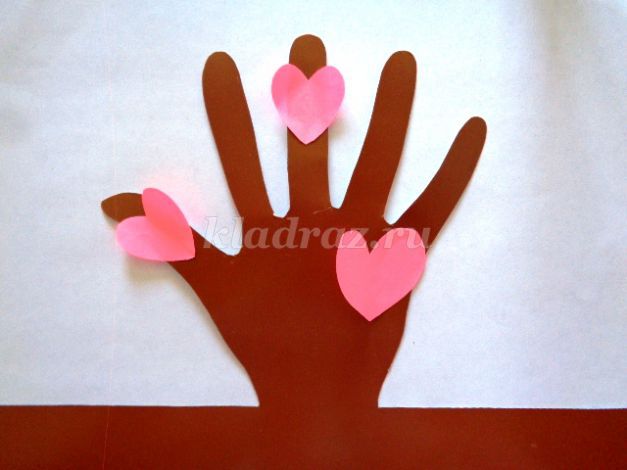 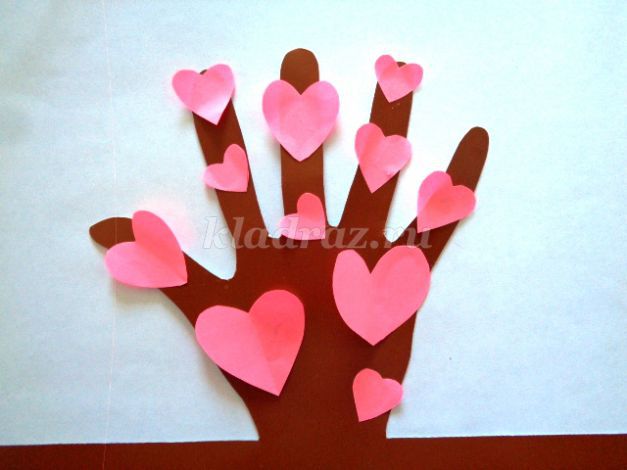 10. Ну а теперь листочки. Также распределяем их по всей поверхности.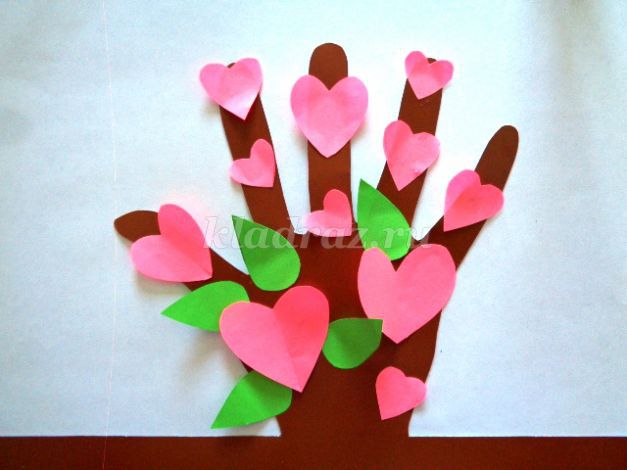 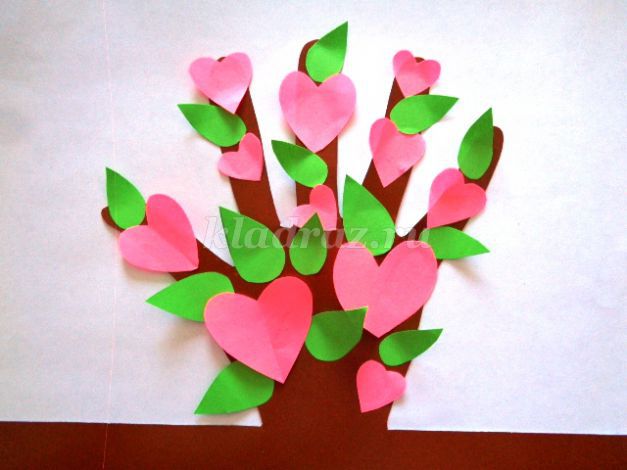 11. На один из краёв полоски-основы приклеиваем тонкую полоску двустороннего скотча и склеиваем в круг. Теперь дерево стоит как на подставке. Либо можно на концах полоски-основы сделать прорези таким образом, чтобы их можно было вставить друг в друга.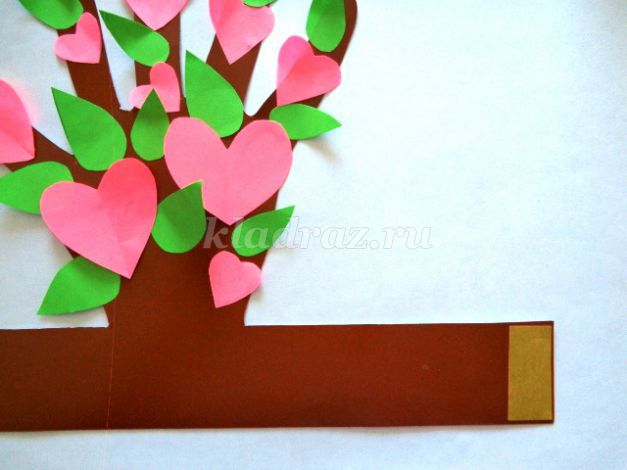 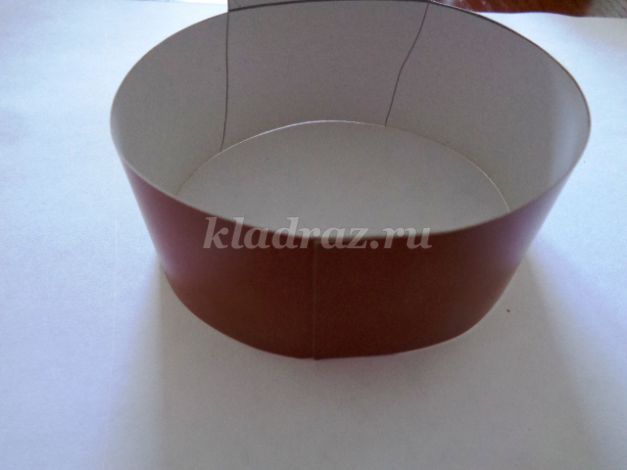 12. Дерево любви готово!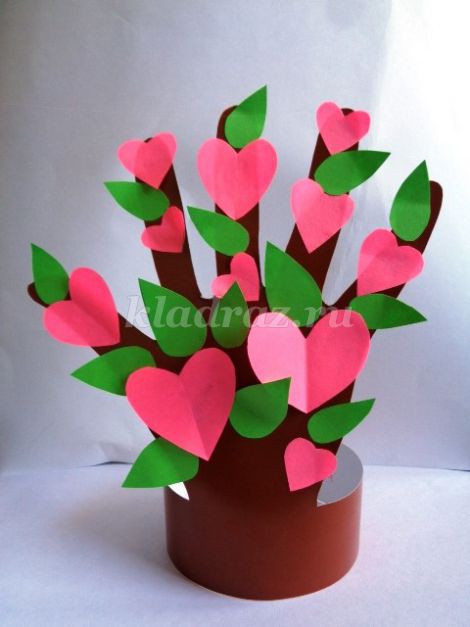 